О внесении изменений в решение Собрания  депутатовАтнарского сельского поселения от  22.06.2018 №2 « Правила   землепользования и  застройки  территории Атнарского сельского поселения  Красночетайского района Чувашской Республики»В соответствии с ч.6.1 статьи 30 Градостроительного кодекса РФ, в целях приведения сведений, содержащихся в документах территориального зонирования, сведениям Единого государственного реестра недвижимости Собрание депутатов Атнарского сельского поселения Красночетайского района Чувашской Республики решило:Внести изменения в решение Собрания  депутатов Атнарского сельского поселения от 22.06.2018 №2 « Правила   землепользования и  застройки  территории Атнарского сельского поселения  Красночетайского района Чувашской Республики» следующего содержания;- «Зона застройки индивидуальными жилыми домами (Ж1)» добавить:2.Настоящее решение вступает в силу после официального опубликования в печатном издании  «Вестник Атнарского сельского поселения».Председатель Собрания депутатовАтнарского сельского поселения                                                            Т.П.СеменоваЧĂВАШ РЕСПУБЛИКИХĔРЛĔ ЧУТАЙ РАЙОНĔАтнар  ЯЛ ПОСЕЛЕНИЙĚНДЕПУТАТСЕН ПУХĂВĚ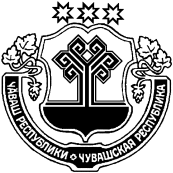 ЧУВАШСКАЯ РЕСПУБЛИКАКРАСНОЧЕТАЙСКИЙ РАЙОНСОБРАНИЕ ДЕПУТАТОВ АТНАРСКОГО СЕЛЬСКОГО ПОСЕЛЕНИЯЙЫШĂНУ23.08.2019 №3Атнар салиРЕШЕНИЕ23.08.2019 №3с. Атнары№п/пКод (числовое обозначение) в соответствии с КлассификаторомКод (числовое обозначение) и вид разрешенного использования земельного участка (в соответствии с Классификатором видов разрешенного использования земельных участков, утвержденным уполномоченным федеральным органом исполнительной власти)Параметры разрешенного строительства, реконструкции объектов капстроительстваПараметры разрешенного строительства, реконструкции объектов капстроительстваПараметры разрешенного строительства, реконструкции объектов капстроительстваПараметры разрешенного строительства, реконструкции объектов капстроительства№п/пКод (числовое обозначение) в соответствии с КлассификаторомКод (числовое обозначение) и вид разрешенного использования земельного участка (в соответствии с Классификатором видов разрешенного использования земельных участков, утвержденным уполномоченным федеральным органом исполнительной власти)Предельная этажность зданий, строений, сооружений, этажПредельные размеры земельных участков (мин.-макс.), гаМаксимальный процент застройки, %Минимальные отступы от границ земельных участков1234567Основные виды и параметры разрешенного использования земельных участков и объектов капитального строительстваОсновные виды и параметры разрешенного использования земельных участков и объектов капитального строительстваОсновные виды и параметры разрешенного использования земельных участков и объектов капитального строительстваОсновные виды и параметры разрешенного использования земельных участков и объектов капитального строительстваОсновные виды и параметры разрешенного использования земельных участков и объектов капитального строительстваОсновные виды и параметры разрешенного использования земельных участков и объектов капитального строительстваОсновные виды и параметры разрешенного использования земельных участков и объектов капитального строительства13.6Культурное развитие2мин.0,0270326.6Строительная промышленность2мин. 0,02Не установлены3